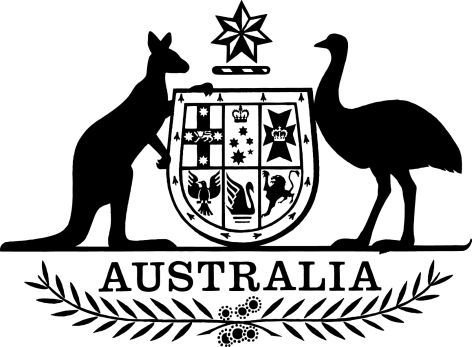 Northern Territory Aboriginal Investment Corporation - Rules for Names and Acronyms 2024I, Linda Burney, Minister for Indigenous Australians, make the following legislative instrument.Dated	28 July 2024			Lindy Burney Minister for Indigenous AustraliansContents1	Name	12	Commencement	13	Authority	14	Definitions	15	NTAI Corporation Rules	11  Name		This instrument is the Northern Territory Aboriginal Investment Corporation -Rules for Names and Acronyms 2024.2  Commencement		This instrument commences the day after this instrument is registered on the Federal Register of Legislation.3  Authority		This instrument is made under section 65JE(1) of the Aboriginal Land Rights (Northern Territory) Act 1976.		Note: 	Subsection 65B(2) states the NTAI Corporation may also be known by one or more names or acronyms specified in the NTAI Corporation rules.4  Definitions		In this instrument:NTAI Corporation means the Northern Territory Aboriginal Investment Corporation.5  NTAI Corporation Rules	(1)	The NTAI Corporation may be known as Aboriginal Investment NT.